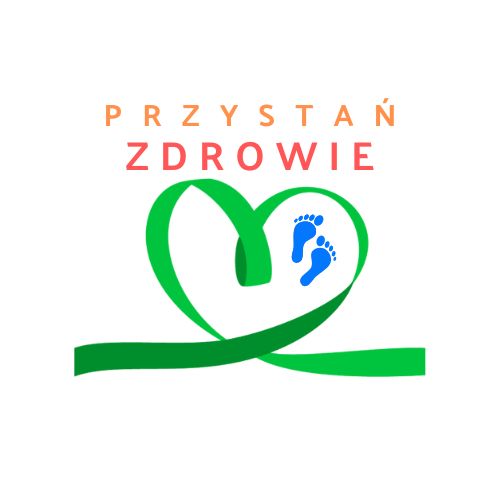 PRZYSTAŃ ZDROWIE 15-16.06.2023 r.CZWARTEK 15.06.2023 r. CYKL SZKOLENIOWY - AULA 102 – I PIĘTRO – NARUTOWICZA 91.  PANEL WYKŁADÓW DLA PRACOWNIKÓW OŚWIATY I MŁODZIEŻY – 10.00-12.1010:00-10:10 - Powitanie10:10-10:40 - Radzenie sobie ze stresem i budowanie odporności psychicznej -  Wiesława Machul, Dyrektor  Poradni Psychologiczno-Pedagogicznej w Ciechanowie 10:40-11:10 – Lepiej zapobiegać niż leczyć – rola diety w prewencji chorób dietozależnych dr Anna Fabisiak, Katedra Dietetyki SGGW w Warszawie11:10-11:40 – Rola aktywności fizycznej w życiu człowieka- Justyna Ozdarska, Centrum Ruchu Eskulap 
w Ciechanowie 11:40-12:10 - Przeszczepianie komórek krwiotwórczych – rejestr niespokrewnionych dawców szpiku - 
prof. Jolanta Korsak - Krajowy Konsultant ds. Krwiolecznictwa , Kierownik Zakładu Transfuzjologii i Transplantologii Klinicznej WIM w Warszawie12:10 - Zakończenie   CIASTO I KAWA DLA PRELEGENTÓW I GOŚCI (PUZ)2. PANEL OTWARTYCH WYKŁADÓW DLA SENIORÓW – WSTĘP WOLNY – 14.00-17.0014:00-14:10 - Powitanie14:10-14:40- Ochrona zdrowia psychicznego- Dominika Godlewska-Gnaś, SSzW w Ciechanowie 14:40-15:10- Żywienie w cukrzycy - Bożena Murzyńska, pielęgniarka diabetologiczna, SSzW w Ciechanowie15:10- 15:40- Kilka słów o komunikacji, czyli w drodze do drugiego człowieka- Sandra Brzeska- Zagroba, PUZ Ciechanów15:40- 16:10-Leczenie uzdrowiskowe, e- skierowania- Małgorzata Szerszeń, NFZ Odział w Ciechanowie16:10 - koncert Beaty Trojanowskiej i Ewy JeziółkowskiejPIĄTEK 16.06.2023 r.PIKNIK PROZDROWOTNY „ZDROWO I BEZPIECZNIE” GODZ. 10:00-16:00 PARKING PUZ – NARUTOWICZA 9SCENAPROWADZENIE: Andrzej Bałdyga i Marcin Zieliński (PUZ/5MBOT)10:00-10:20 - Otwarcie10:20-11:20 - Występy laureatów Festiwalu Piosenki o Zdrowiu oraz dzieci z przedszkoli i szkół11:20-11:50 - Zespół Krach-Band11:50-12:20 - Akademia Dźwięku12:20-12:40 - Pokaz Pierwszej Pomocy- SSzW w Ciechanowie12:40-13:00 - Akademia Fitness13:00-13:30 - Uczniowie Państwowej Szkoły Muzycznej I stopnia im. Stanisława Moniuszki w Ciechanowie13:30-14:00 - Natasza Pepłowska i Zofia Konwerska - uczennice ze Szkoły Podstawowej w Regiminie 14:00-14:20 – KGW Regimin14:20-14:50 - Pokaz Pierwszej Pomocy Ochrona Zdrowia i Życia – Bezpieczeństwo PUZ i 5MBOT14:50-15:30 - Zespół KOP15:30-16:00 - Występy grup tanecznych MADA DANCEWYSTAWCY/ STOISKAParking Służby mundurowe i ratownicze: Policja:- sprzęt wykorzystywany podczas asekuracji wydarzeń sportowych- wyposażenie aut- umundurowanie,- auto do pokazu- alko i narkogogle- daktyloskopiaStraż Pożarna: - sprzęt pożarniczo- gaśniczy- wyposażenie aut- umundurowanie- auto do pokazuWojskowe Centrum Rekrutacji w Ciechanowie - poradnictwo w zakresie rekrutacji do służby wojskowej5 Mazowiecka Brygada Obrony Terytorialnej - stoisko promujące służbę wojskową- sprzęt wojskowyRatownictwo medyczne- pierwsza pomoc, karetka pogotowiaBank krwi z Pracownią Serologii Transfuzjologicznej- rejestracja potencjalnych dawców szpikuPowiatowa Stacja Sanitarno-Epidemiologiczna - bezpłatne pomiary zawartości tlenku węgla w wydychanym powietrzu- walizka edukacyjna przedstawiająca skutki zażywania narkotyków - alkogogle oraz narkogogle- ekspozycja Piramidy Zdrowia- poradnictwo prozdrowotne i rozdawnictwo materiałów- pomiar ciśnienia tętniczego krwi- pomiar pojemności wydechowej płuc, przy użyciu pikflometruOddział Rejonowy Polskiego Czerwonego Krzyża w Ciechanowie -pokazy pierwszej pomocy w użądleniach oraz stoisko profilaktyczne Medyczna Szkoła Policealna- zabiegi pielęgnacyjne na twarz i ciało - pokaz prawidłowej higieny jamy ustnej, nitkowanie, higiena protez - masaż Shantalla dla niemowląt- ćwiczenia korekcyjne przy wadach stópNarodowy Fundusz Zdrowia - stoisko promocyjne Wody Polskie - konkursy dla dzieci- animacje- stoisko promocyjne Poradnia Psychologiczno-Pedagogiczna - animacje- ćwiczenia gimnastyczne - gry i zabawy- poradnictwo oraz możliwość rozmowy z psychologiem Specjalistyczny Szpital Wojewódzki w Ciechanowie - szkoła Rodzenia- transplantologia- miś promujący zdrowie- promocja ZdrowiaARNICA-CENTRUM MEDYCZNA - badania glukozy i kwasu moczowego- edukacja prozdrowotnaCENTRUM MEDYCZNE ESCULAP - analiza składu ciała- pomiar cholesterolu, kwasu moczowego i glikemii- badania pomiaru ciśnienia- konsultacje dietetyczne i fizjoterapeutyczneFIGHT FITNESS - stoisko promocyjne FIGURA - CENTRUM PIĘKNEGO CIAŁA - stoisko promocyjne   FUNDACJA REGENERACJA - stoisko promocyjne PAŃSTWOWA UCZELNIA ZAWODOWA IM. IGNACEGO MOŚCICKIEGO W CIECHANOWIE- badanie glukozy- ciśnienia tętniczego krwi- poradnictwo- malowanie twarzy- pierwsza pomoc PUNKTY GASTRONOMICZNEKGW REGIMINGAMA SMAKÓWPIEKARNIA GAWARECCYPIEKARNIA DMOCHOWSCYBAR ŻAKDODATKOWO- STREFA AKTYWNOŚCI, ZABAWY, ANIMACJE DLA DZIECI, GRY I ZABAWY,CHODZĄCE MASKOTKI - AGNES ART. (11:00- 13:00)